               КАРАР                                                                    ПОСТАНОВЛЕНИЕ07октября 2016  й.                    № 32                       07октября  2016 г.О подготовке проекта «Внесение  изменений в Правила землепользования и застройки с.Ильчигулово, с.Нарыстау, д.Сергеевка сельского поселения Ильчигуловский сельсовет муниципального района Миякинский район Республики БашкортостанНа основании ч.2 пункта 2  и пункта 5 ст. 33 Градостроительного кодекса Российской Федерации и в целях обеспечения прав и законных интересов физических и юридических лиц, в том числе правообладателей земельных участков и объектов капитального строительства, создания условий для привлечения инвестиций, в том числе путем предоставления возможности выбора наиболее эффективных видов разрешенного использования земельных участков и объектов капитального строительства, руководствуясь ст.31 Градостроительного кодекса Российской Федерации», п.20, ч.1, ст.14 Федерального закона «Об общих принципах организации местного самоуправления в Российской Федерации» от 06.10.2003 № 131-ФЗ, Уставом сельского поселения Ильчигуловский сельсовет муниципального района Миякинский район  Республики Башкортостан, постановляю:1. Подготовить проект «Внесение  изменений  в Правила землепользования и застройки сельского поселения Ильчигуловский сельсовет муниципального района Миякинский район  Республики Башкортостан».2. Подготовку проекта «Внесение  изменений  в Правила землепользования и застройки сельского поселения Ильчигуловский сельсовет муниципального района Миякинский район  Республики Башкортостан» осуществлять согласно положениям Градостроительного кодекса Российской Федерации.3.  Контроль за выполнением настоящего постановления оставляю за собой.4. Обнародовать настоящее постановление на информационном стенде в здании администрации сельского поселения Ильчигуловский сельсовет муниципального района Миякинский район Республики Башкортостан и разместить на официальном  сайте сельского поселения Ильчигуловский сельсовет муниципального района Миякинский район Республики Башкортостан по адресу: http://spilchigulovski.ru/ в сети Интернет.Глава сельского поселения						Т.Г.Гумеров Башҡортостан Республикаһы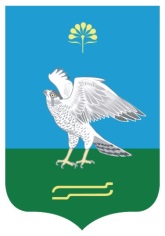 Миәкә районы муниципальрайоныңИлсегол ауыл советы Ауыл биләмәһе хаҡимиәтеАдминистрациясельского поселения Ильчигуловский  сельсовет муниципального района Миякинский районРеспублики Башкортостан